О ВРЕДЕ ТАБАКА НА ДЕТСКИЙ ОРГАНИЗМ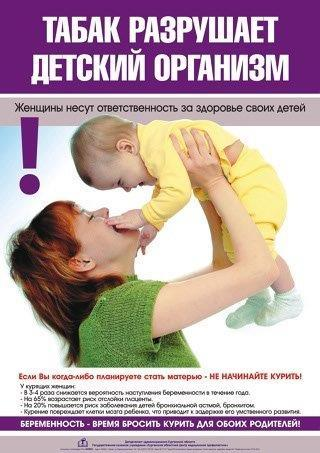 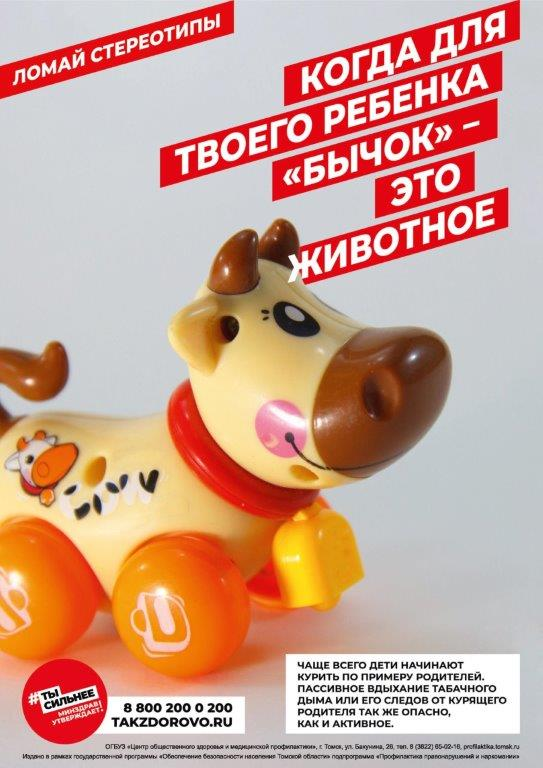 